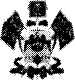 О проведении семинараГосударственное бюджетное образовательное учреждение дополнительного профессионального образования Институт развития образования Краснодарского края, кафедра развития ребенка младшего возраста  03 февраля 2016 года проводит семинар для базовых  ДОО Краснодарского края по теме: «Перспективные направления деятельности базовой ДОО».            К участию в семинаре приглашаются руководящие  и педагогические  работники базовых ДОО Краснодарского края  (2 человека от  ДОО).	Представителям базовых ДОО необходимо к семинару подготовить краткое выступление (до 10 минут), содержащее следующую информацию: - отчет о деятельности базовой ДОО за 2015 год (изменения, произошедшие в управлении, планировании, контроле, связанные с реализацией ФГОС ДО, авторской вариативной программы, с учетом которой составлена ООП ДО);-  перспективы развития базовой ДОО, связанные с выбором  авторской вариативной программы, с учетом которой составлена ООП ДО.Время проведения: 03 февраля 2015 года с 10.00 до 16.00 (перерыв 12.30 – 13.00)Место проведения: ГБОУ ИРО Краснодарского края, ауд. № 209.  Ректор                                                                                                   И.А. НикитинаИсп. Илюхина Ю.В. Тел. 260-33-29Министерство образованияи науки Краснодарского краяГосударственное бюджетноеобразовательное учреждениедополнительного профессионального образованияИнститут развития образованияКраснодарского края(ГБОУ ИРО Краснодарского края)Россия, . Краснодар,ул. Сормовская,167тел./ф.: (861) 260-33-29e-mail: idppo@kubannet. ruИНН 2312062743____________________ от ____2015г № ___